                                       Atividade – 7º ano EF2 – Maria Alice – Para 07/05 – 5ª feira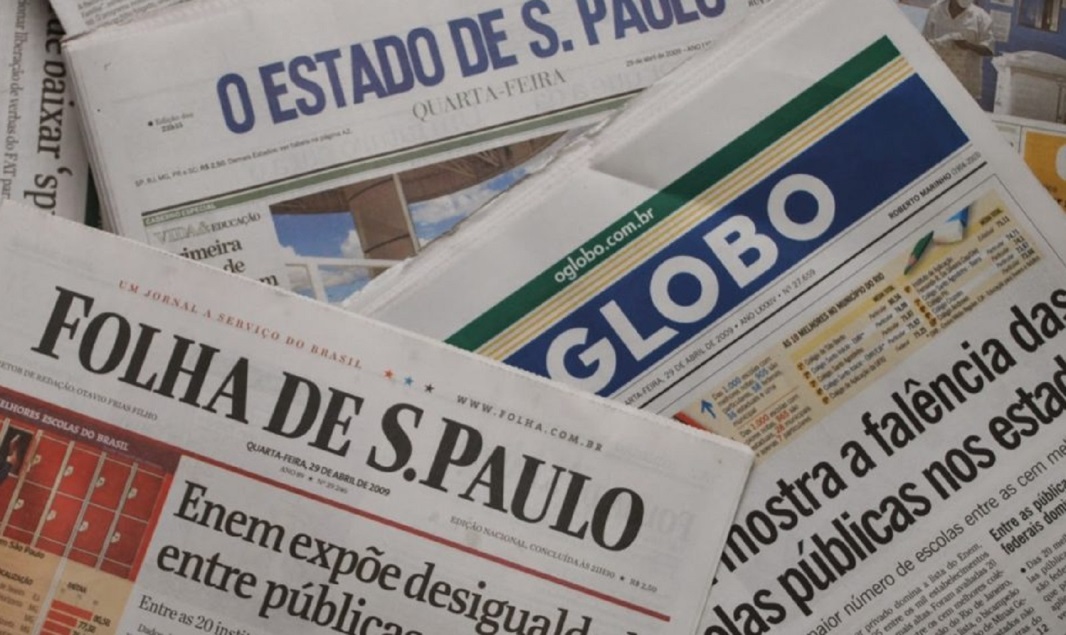 PRODUÇÃO DE CRÔNICA ARGUMENTATIVAProduza uma crônica argumentativa, em 1ª pessoa, a partir da reflexão de uma notícia atual.Você pode optar por fazer um texto mais divertido ou mais objetivo. Embora seja um crônica argumentativa, ela pode conter  trechos narrativos. 